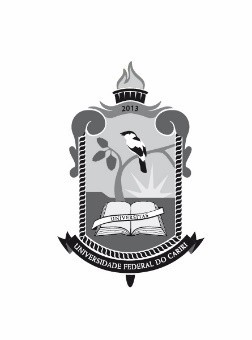 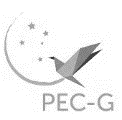 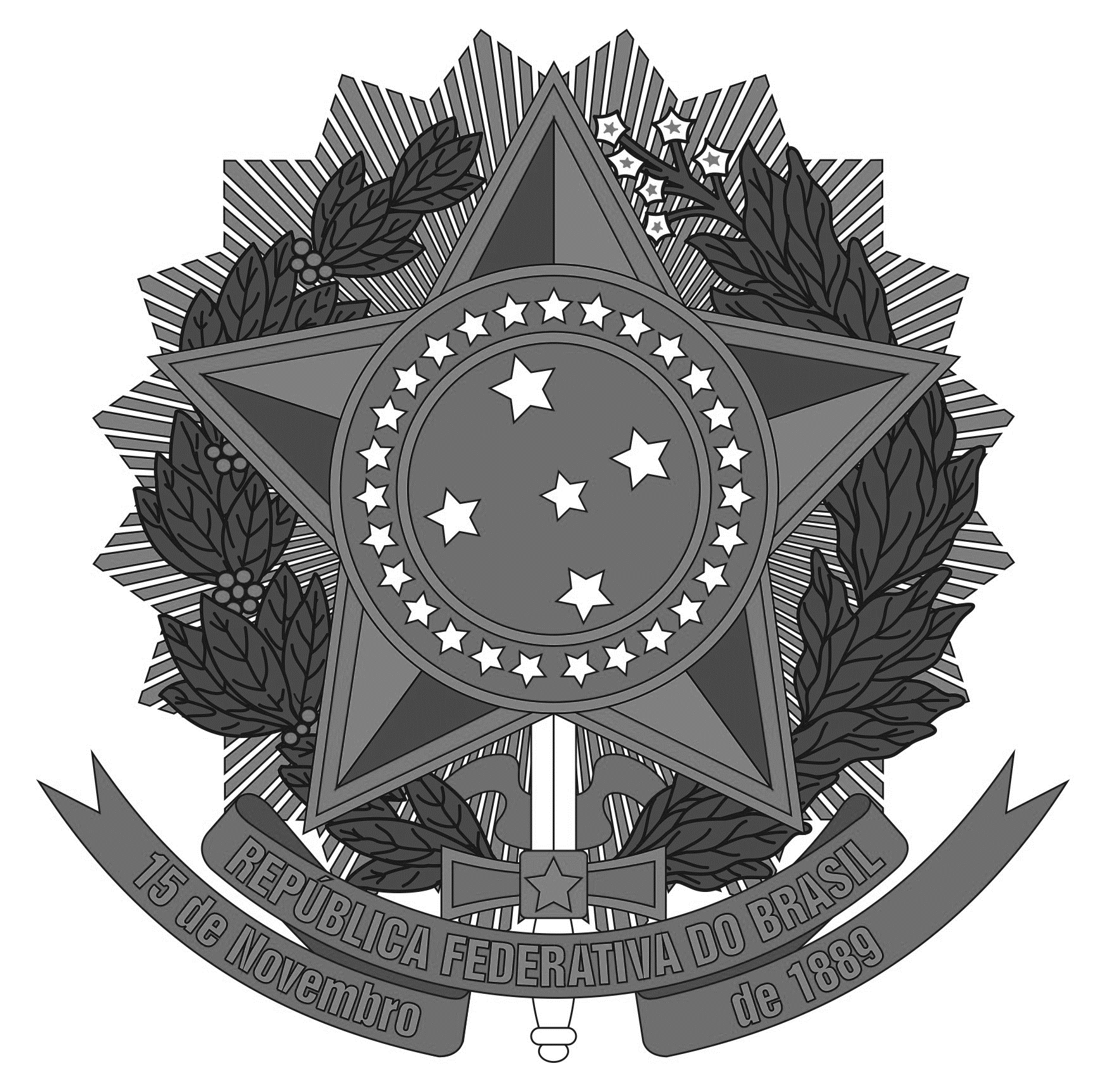 UNIVERSIDADE FEDERAL DO CARIRI SECRETARIA DE COOPERAÇÃO INTERNACIONALPrograma de Estudantes-Convênio de Graduação (PEC-G) ANEXO II - FORMULÁRIO SÓCIOECONÔMICO E DE DECLARAÇÃO DE RENDADECLARO SEREM CORRETAS AS INFORMAÇÕES ACIMA PRESTADAS._______________________________                                  ______________________ASSINATURA DO ESTUDANTE PEC-G                                            LOCAL E DATADADOS PESSOAIS:DADOS PESSOAIS:DADOS PESSOAIS:DADOS PESSOAIS:NOMECPFCPFNACIONALIDADEESTADO CIVIL:  (  ) SOLTEIRO(A) (  ) CASADO (A) (  ) UNIÃO ESTÁVELESTADO CIVIL:  (  ) SOLTEIRO(A) (  ) CASADO (A) (  ) UNIÃO ESTÁVELESTADO CIVIL:  (  ) SOLTEIRO(A) (  ) CASADO (A) (  ) UNIÃO ESTÁVELESTADO CIVIL:  (  ) SOLTEIRO(A) (  ) CASADO (A) (  ) UNIÃO ESTÁVELNOME DO CÔNJUGE OU COMPANHEIRONOME DO CÔNJUGE OU COMPANHEIRONOME DO CÔNJUGE OU COMPANHEIRONOME DO CÔNJUGE OU COMPANHEIRODEPENDENTESDEPENDENTESDEPENDENTESDEPENDENTESDADOS FAMILIARESDADOS FAMILIARESDADOS FAMILIARESDADOS FAMILIARESNOME DO PAI:NOME DO PAI:NOME DO PAI:NOME DO PAI:NOME DA MÃE:NOME DA MÃE:NOME DA MÃE:NOME DA MÃE:NÚMERO DE DEPENDENTES DA FAMÍLIA:NÚMERO DE DEPENDENTES DA FAMÍLIA:NÚMERO DE DEPENDENTES DA FAMÍLIA:NÚMERO DE DEPENDENTES DA FAMÍLIA:ENEDEREÇO NO PAÍS DE ORIGEM:ENEDEREÇO NO PAÍS DE ORIGEM:ENEDEREÇO NO PAÍS DE ORIGEM:ENEDEREÇO NO PAÍS DE ORIGEM:MUNÍCIPIOMUNÍCIPIOESTADO/PROVÍNCIAESTADO/PROVÍNCIAFONTES DE RENDAFONTES DE RENDAFONTES DE RENDAFONTES DE RENDARECEBE AUXÍLIO/BOLSA DO PAÍS DE ORIGEM?(   )SIM	(    ) NÃORECEBE AUXÍLIO/BOLSA DO PAÍS DE ORIGEM?(   )SIM	(    ) NÃORECEBE AUXÍLIO/BOLSA DO PAÍS DE ORIGEM?(   )SIM	(    ) NÃORECEBE AUXÍLIO/BOLSA DO PAÍS DE ORIGEM?(   )SIM	(    ) NÃOVALOR EM REAL: R$VALOR EM REAL: R$VALOR EM REAL: R$VALOR EM REAL: R$RECEBE AUXÍLIO DA FAMÍLIA?(   ) SIM	(    ) NÃORECEBE AUXÍLIO DA FAMÍLIA?(   ) SIM	(    ) NÃORECEBE AUXÍLIO DA FAMÍLIA?(   ) SIM	(    ) NÃORECEBE AUXÍLIO DA FAMÍLIA?(   ) SIM	(    ) NÃOVALOR EM REAL: R$VALOR EM REAL: R$VALOR EM REAL: R$VALOR EM REAL: R$COM QUE FREQUÊNCIA RECEBE O(S) AUXÍLIOS(S)?COM QUE FREQUÊNCIA RECEBE O(S) AUXÍLIOS(S)?COM QUE FREQUÊNCIA RECEBE O(S) AUXÍLIOS(S)?COM QUE FREQUÊNCIA RECEBE O(S) AUXÍLIOS(S)?PARTICIPA DE AUXÍLIOS DA DAE?(   ) SIM	( ) NÃO	SE SIM ESPECIFIQUE:PARTICIPA DE AUXÍLIOS DA DAE?(   ) SIM	( ) NÃO	SE SIM ESPECIFIQUE:PARTICIPA DE AUXÍLIOS DA DAE?(   ) SIM	( ) NÃO	SE SIM ESPECIFIQUE:PARTICIPA DE AUXÍLIOS DA DAE?(   ) SIM	( ) NÃO	SE SIM ESPECIFIQUE: